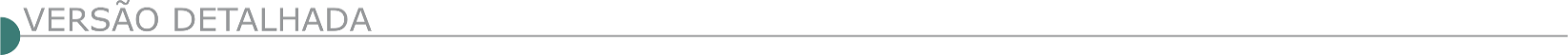 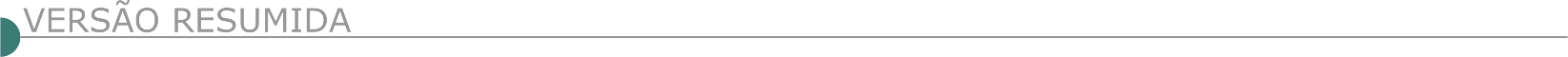 ESTADO DE MINAS GERAISALFREDO VASCONCELOS PREFEITURA MUNICIPAL AVISO DE LICITAÇÃO – TP 008/22 Torna público a Tomada de Preços para contratação de empresa para continuidade da obra de construção da Creche Proinfância Tipo 2. Abertura: 27/12/22 às 09h30min. Edital disponível em www.alfredovasconcelos.mg.gov.br. ALPINÓPOLIS PREFEITURA MUNICIPAL TOMADA DE PREÇO Nº 012/2022. Objeto:Contratação de empresa especializada visando construção de quadra de esportes no bairro Rosário incluindo material e mão de obra, conforme projeto básico constante do anexo I deste (Recursos da Lei Estadual Nº23830/2021):Data: 23/12/2022 às 8 horas. TOMADA DE PREÇO Nº 013/2022. Objeto: Contratação de empresa especializada visando Reforma do Estádio Benevenuto Augusto De Souza incluindo material e mão de obra, conforme projeto básico constante do anexo I deste (Recursos da Lei Estadual Nº23830/2021 ):Data: 23/12/2022 às 10 horas. TOMADA DE PREÇO Nº 014/2022. Objeto:Contratação de empresa especializada visando a construção de quadra de esportes no Complexo do Estádio Benevenuto Augusto de Souza incluindo material e mão de obra, conforme projeto básico constante do anexo I deste (Recursos da Lei Estadual Nº23830/2021 ):Data: 23/12/2022 às 14 horas. Os Editais estão à disposição dos interessados na sede da Prefeitura Municipal de Alpinópolis/MG, pelo telefone (35)3523.1808, e-mail licitacao@alpinopolis.mg.gov.br e no site www.alpinopolis.mg.gov.br. ARAXÁ PREFEITURA MUNICIPAL - TOMADA DE PREÇOS Nº 02.009/2022. PROCESSO 288/2022. O Município torna público a contratação de empresa especializada em engenharia civil, incluindo fornecimento de material e mão de obra, para construção do campo de futebol com iluminação e vestiário, localizado na rua Dr. Bernadino Ladeira s/n, bairro Max Neumann, ao lado da escola Romália Porfírio no município de Araxá/MG. A sessão pública para entrega dos envelopes de habilitação jurídica e proposta comercial dar-se-á no dia 03/01/2023 às 09h00min e abertura dos mesmos às 09h10min. O edital na íntegra encontra a disposição dos interessados no site www.araxa.mg.gov.br a partir das 17h00min do dia 13/12/2022. Demais informações pelo telefone (34)3691-7022. PREFEITURA MUNICIPAL DE BUENO BRANDÃO – MG. AVISO DE LICITAÇÃO - PREGÃO PRESENCIAL 049/2022 Aviso de Licitação. Encontra-se aberto junto a esta Prefeitura o Pregão Eletrônico nº 49/2022, PRC nº 416/2022, do tipo menor preço por item, tendo como objeto o registro de preços de prestação de serviços de mão de obra para a execução de serviços de instalação, retirada e substituição de luminárias em vias públicas do Município, para atendimento ao TCT-PRF-014/2022 celebrado com a Eletrobrás, no âmbito do Procel Reluz. A abertura da sessão pública dar-se-á no dia 27/12/2022, às 09h15min, no sistema de Pregão Eletrônico, por meio da INTERNET, na página www.licitacoes-e.com.br. O edital estará à disposição dos interessados de 2ª a 6ª feira, das 09h às 16h, na Rua Afonso Pena, nº 225, Centro, Bueno Brandão/MG, CEP 37.578-000 e/ou através dos sites www.buenobrandao.mg.gov.br e www.licitacoes-e.com.br. Tel. (35) 3463-1377.CACHOEIRA DA PRATA CÂMARA MUNICIPAL EXTRATO DE EDITAL PROCESSO LICITATÓRIO 01/2022 TOMADA DE PREÇOS 01/2022.A Câmara Municipal torna público o Processo Licitatório 01/2022, Tomada de Preços 01/2022, do tipo “menor preço global”, regime de execução Empreitada por Preço global para selecionar a proposta mais vantajosa para contratação de empresa especializada em obras e serviços de engenharia para reforma do prédio da Câmara Municipal de Cachoeira da Prata visando à substituição do piso e adequações na cozinha e banheiros, conforme projeto básico, memorial descritivo e planilha quantitativa em anexo ao Edital, nos termos da Lei 8666/93 e alterações posteriores. Os envelopes deverão ser entregues até às 09h30min do dia 26 de dezembro de 2022 para a sessão de abertura. O Edital pode ser obtido na sede da Câmara Municipal de Cachoeira da Prata na Rua Claudionor Ramos Moreira, nº289, Centro, Cachoeira da Prata-MG, no horário das 08:00hs às 11:00hs e das 13:00hs às 16:00hs. Informações: (31)37161300. CAETANÓPOLIS PREFEITURA MUNICIPAL TOMADA DE PREÇOS Nº 010/2022A Prefeitura M. de Caetanópolis/MG, torna público que fará realizar Processo Licitatório nº 091/2022, Tomada de Preços nº 010/2022. Objeto: Contratação de empresa especializada para prestação de serviços de reparo da encosta da Ponte da Avenida Hum, do Bairro Estrela Dalva, em conformidade com os anexos do presente Edital. Visita técnica até dia 28/12/2022 às 15h. Cadastro até 26/12/2022, das 7h às 15h. Data recebimento e abertura de envelopes: 29/12/2022 às 08:00h, na Sala de Licitações, situada na Av. Francisco Mascarenhas Ferreira, 159, Centro. Informações: tel. (31)3714-7399, e-mail: licitacoes@caetanopolis.mg.gov.br - Edital disponível: www.caetanopolis.mg.gov.br. CAETÉ PREFEITURA MUNICIPAL - REPUBLICAÇÃO - CONCORRÊNCIA Nº 004/2022 O Município de Caeté-MG torna público a quem possa interessar que fica agendado para o dia 13/01/2023 às 09 horas e 30 min., a reabertura do processo acima citado, Tipo Menor Preço Global, cujo objeto é Contratação de empresa especializada para execução de obras/serviços complementares de reforma e ampliação para operacionalização do Sistema de Esgotamento Sanitário da rede emissária de esgoto, e unidades da Estação de Tratamento de Esgoto, no Município de Caeté/MG, com fornecimento de material e mão-de-obra necessária para executar a construção no âmbito do Termo de Compromisso nº 0.016.00/2019 e Termos Aditivos, entre o Ministério do Desenvolvimento Regional/CODEVASF e o Município de caeté, conforme projetos da ETE. VALOR ESTIMADO: R$1.450.795,41.O Edital encontra-se à disposição dos interessados, na íntegra gratuitamente no Site: www.caete.mg.gov.br. Mais informações pelos telefones (31) 3651-8047/3264 ou (31) 3651-3234/3235/3125 (S. M. de Obras ou (31) 3651-5100 (SAAE)). Caeté, 07 de dezembro de 2022.CARANDAÍ PREFEITURA MUNICIPAL PROCESSO LICITATÓRIO 121/2022 REPUBLICAÇÃO DE EDITAL DE LICITAÇÃO. PROCESSO ADMINISTRATIVO 148/2022; MODALIDADE TOMADA DE PREÇO 011/2022. Objeto: Contratação de empresa especializada para serviços de execução de obras no âmbito do Programa de Fortalecimento das Escolas Municipais referente à Escola Municipal infantil Tia Catarina Puiatti do município de Carandaí/MG. A proposta deverá ser entregue diretamente à Comissão de Licitações, na forma estabelecida em Edi- tal. Entretanto, poderá ser encaminhada por correio ou remessa, sob a inteira responsabilidade de sua proponente de que seja impreterivelmente recebida pela mesma omissão até as 13h30min horas do dia 29 de dezembro de 2022. adastramento, até o terceiro dia anterior à data do recebimento das propostas, ou seja, até dia 26 de dezembro de 2022, até às 16h30min. ara retirar edital e informações www.carandai.mg.gov.br ou pelo e-mail: Licitacao@carandai.mg.gov.br.CATUTI PREFEITURA MUNICIPAL TOMADA DE PREÇOS Nº 11/2022 O Município de Catuti/MG, torna público que realizará Tomada de Preços nº 11/2022, no dia 26/12/2022, às 08h00min, na sede da Prefeitura de Catuti/MG, localizada na Praça Presidente Vargas, nº. 01 - Centro - CEP: 39.526-000, objetivando a contratação de empresa para execução de obras de calçamento em bloquete sextavado de vias públicas no Município de Catuti/MG. O edital poderá ser solicitado na sede da Prefeitura ou pelo e-mail: catutilicitacoes@gmail.com. CONGONHAS PREFEITURA MUNICIPAL AVISO DE LICITAÇÃO - CONCORRÊNCIA Nº PMC/009/2022Objeto: Contratação de serviços especializados de engenharia. TIPO: Menor Preço por Lote. Entrega dos envelopes: Dia: 12/01/2023 até as 09:00 horas. Endereço: Avenida Júlia Kubitschek, nº 230 - 1° Piso, Centro, Congonhas-MG. Maiores informações pelo telefone: (031) 3731-1300 ramais: 1197, 1119, ou pelo site www.congonhas.mg.gov.br. PREFEITURA DE CORAÇÃO DE JESUS COMISSÃP DE LICITAÇÃO AVISO DE TOMADE DE PREÇO Nº 013/2022 O Município de Coração de Jesus/MG, através da Secretaria Municipal de Saúde, torna pública a TOMADA DE PREÇO N° 013/2022, cujo objeto é a CONTRATAÇÃO DE EMPRESA ESPECIALIZADA EM OBRA DE ENGENHARIA PARA CONSTRUÇÃO DE CENTRO DE VACINA CONFORME RESOLUÇÃO SES/MG Nº 6.985/2019. Data: 27/12/2022 às 07h30min. Edital disponível no site www.coracaodejesus.mg.gov.br ou e-mail: licitacoracao@yahoo.com.br. Maiores informações através do telefone: (38) 3228-2282.TP Nº 12/2022 REMARCAÇÃO.Através da Secretaria Municipal de Administração e Finanças. Objeto: Contratação de empresa especializada em obras de engenharia para execução de cascalhamento em estradas vicinais conforme contrato de repasse Nº 921892/2021/MDR/CAIXA. Data: quarta-feira, 22 de dezembro de 2022, Horário: 07:30:00. Edital disponível no site www.coracaodejesus.mg.gov.br ou e-mail: licitacoracao@yahoo.com.br. Maiores informações através do telefone: (38) 3228- 2282. MUNICÍPIO DE CORONEL FABRICIANO - TOMADA DE PREÇOS Nº 014/2022 – PROCESSO DE COMPRA N° 407/2022 PROCESSO LICITATÓRIO Nº 209/2022. RETIFICAÇÃO.Objeto: Contratação de empresa, por menor preço global e sob regime de empreitada global, com medições unitárias, com fornecimento de mão de obra, materiais e equipamentos, para construção de praça na Rua Wilk Barros – Bairro Belvedere no Município de Coronel Fabriciano, em atendimento à Secretaria de Governança de Obras e Serviços Urbanos, tendo como fonte de receita, Compensação Financeira de Recursos Minerais (CFEM). Informamos aos interessados que foram apresentados questionamentos que acarretaram alterações no corpo do edital. Diante ao exposto, fica alterado a data de abertura da sessão pública para o dia 27/12/2022 às 09h00min. O Edital retificado poderá ser retirado pelo site: http://www.fabriciano.mg.gov.br. Para dúvidas e esclarecimentos disponibilizamos os telefones (31) 3406-7540 / (31) 3406-7452 e o e-mail: licitacao@fabriciano.mg.gov.br. TOMADA DE PREÇOS Nº 015/2022 – PROCESSO DE COMPRA N° 410/2022 PROCESSO LICITATÓRIO Nº 211/2022. RETIFICAÇÃO. Objeto: Contratação de empresa, por menor preço global e sob regime de empreitada global, com medições unitárias, com fornecimento de mão de obra, materiais e equipamentos, para construção de praça na rua Belo Horizonte – Bairro Caladinho no Município de Coronel Fabriciano, em atendimento à Secretaria de Governança de Obras e Serviços Urbanos, tendo como fonte de receita, Compensação Financeira de Recursos Minerais (CFEM). Informamos aos interessados que foram apresentados questionamentos que acarretaram alterações no corpo do edital. Diante ao exposto, fica alterado a data de abertura da sessão pública para o dia 28/12/2022 às 09h00min. O Edital retificado poderá ser retirado pelo site: http://www.fabriciano.mg.gov.br. Para dúvidas e esclarecimentos disponibilizamos os telefones (31) 3406-7540 / (31) 3406-7452 e o e-mail: licitacao@fabriciano.mg.gov.br. PREFEITURA MUNICIPAL DE DIVINÓPOLIS – PMD - PREGÃO ELETRÔNICO Nº 266/2022 - (DECRETO Nº 10.024/2019)Objeto: Pregão Eletrônico - Registro de preços para futura locação de caminhão tipo hidrojato para desobstrução de redes coletoras de esgoto, pluviais e afins, ano de fabricação a partir de 2010, para prestação de serviços na zona urbana e rural com operador e combustível, para atender o município de Divinópolis/MG.
Edital a partir de: 13/12/2022 das 08:00 às 12:00 Hs e das 13:00 às 17:59 Hs
Endereço: Avenida Paraná, 2.601, São José - Divinópolis (MG) - Entrega da Proposta:  a partir de 13/12/2022 às 08:00Hs - Abertura da Proposta:  em 26/12/2022 às 10:00Hs, no endereço: www.compras.gov.br. ENTRE FOLHAS PREFEITURA MUNICIPAL EXTRATO DO EDITAL TOMADA DE PREÇO N.º 011/2022Execução de obras e serviços de recapeamento asfáltico C.B.U.Q na Rua Joaquim Campos, em conformidade com os Anexos do Edital de Tomada de Preço n.º 0011/2022. Abertura: 04/01/2023 Horário: 09H. O edital encontra-se à disposição na Sede e no Site da Prefeitura Municipal. PREFEITURA MUNICIPAL DE FORMIGA – MG- PROCESSO DE LICITAÇÃO Nº 176/2022 – MOD. CONCORRÊNCIA Nº 007/2022.TIPO: MENOR PREÇO. REGIME DE EXECUÇÃO: EMPREITADA POR PREÇO UNITÁRIO. OBJETO: Contratação de empresa especializada em serviços de engenharia elétrica para a execução das instalações elétricas da Estação de Tratamento de Esgoto (ETE), localizada na Fazenda Vargem Grande S/N, em Formiga – MG, conforme projetos, planilha orçamentária, memoriais de cálculo e descritivo e cronograma físicofinanceiro, por meio do Termo de Compromisso nº 0350922-41/2011, firmado com o Ministério do Desenvolvimento Regional. O protocolo dos envelopes será dia 13/01/2023 as 08:00hs. A abertura da sessão será no dia 13/01/2023 as 08:10hs. Local: R. Barão de Piumhi 92-A, Diretoria de Compras Públicas, Formiga – MG. Informações: telefone (37) 3329-1843 / 3329-1844; e-mail: licitacaoformigamg@gmail.com; site: www.formiga.mg.gov.br.MUNICÍPIO DE GUANHÃES/MG  - AVISO DE LICITAÇÃO – CONCORRÊNCIA Nº 002/2022 A Comissão ermanente de Licitação do Município de Guanhães/MG torna público para conhecimento dos interessados que acontecerá a oncorrência nº 002/2022, rocesso Licitatório nº 132/2022– bjeto: ontratação de empresa de ngenharia para onstrução da ova reche Agroder, Município de Guanhães/MG. Data da essão: 10/01/2023 às 09h. Maiores informações no etor de Licitação, na sede da refeitura Municipal de Guanhães ou pelo telefone (33) 3421-1501, das 13h30 às 17h, e ainda pelo e-mail licitacoes@guanhaes.mg.gov.br ou no site www.guanhaes.mg.gov.br. IBERTIOGA PREFEITURA MUNICIPAL TOMADA DE PREÇO Nº 08/2022. Finalidade: Contratação de empresa para ampliação do almoxarifado da farmácia de todos do Município de Ibertioga. Abertura da Sessão: 26/12/2022, às 09:00 (nove) horas. Edital e informações: (32)3347- 1209, licitacao@ibertioga.mg.gov.br. IGARAPÉ PREFEITURA MUNICIPAL TOMADA DE PREÇOS 12/2022 A Prefeitura Municipal de Igarapé comunica a realização da Tomada de Preços nº. 12/2022, relativo ao Processo Administrativo de Compras n°. 311/2022 nos moldes da Lei Federal n° 8.666/1993. A sessão pública ocorrerá às 09h do dia 23/12/2022. Objeto: Contratação de empresa especializada para execução de reforma do centro de referência de assistência social – CRAS do bairro Fernão Dias, neste município, conforme especificado no Projeto Básico, Anexo I do Edital. O edital completo está disponível no site www.igarape.mg.gov.br, na Avenida Governador Valadares, n° 447, Centro, Igarapé/MG, no horário de 08h às 17h. Mais informações, telefone (31) 3534-5357/55, no horário de 08h às 17h. A Comissão Permanente de Licitação, 07/12/2022.ITACAMBIRA PREFEITURA MUNICIPAL - AVISO DE LICITAÇÃO - PROC Nº137/2022- TOMADA DE PREÇOS Nº4/2022. Objeto: Contratação de empresa especializada em serviços de engenharia para executar obras de construção e reformas de pré- dios públicos, conforme planilhas, memorial e projeto básico anexo I do presente edital, visando atender a demanda da secretaria munici- pal de obras do município de Itacambira MG.. Sessão: 27/12/2022 às 09:00hs Edital disponível no endereço eletrônico https://www.itacambira.mg.gov.br/licitacoes/ ou através dos emails ass.licitac@gmail.com e licitacao@itacambira.mg.gov.br. ILICÍNEA PREFEITURA MUNICIPAL -  REPUBLICA AVISO DE LICITAÇÃO: PROCESSO 138/2022 CONCORRÊNCIA 03/2022.Construção da nova sede da saúde mental. A abertura dos envelopes que seria dia 17 /11/2022 às 9h fica adiada para o dia 24/01/2023 as 13h na Prefeitura Municipal de Ilicínea. Informações: http://www.ilicinea.mg.gov.br/licitacao/. PREFEITURA MUNICIPAL DE ITABIRA - CONCORRÊNCIA PMI/SMA/SUCON Nº 3/2022 PROCESSO LICITATÓRIO PMI/SMA/SUCON Nº 171/2022 O Município de Itabira/MG, por meio da Secretaria Municipal de Administração, no uso de suas atribuições, torna público que fará realizar Concorrência Pública do Tipo Menor Preço Global, sob o regime de empreitada, por preço unitário, para Contratação de empresa para execução de serviços de pavimentação asfáltica de morros em estradas rurais, no Município de Itabira/MG, em atendimento à solicitação da Secretaria Municipal de Obras, Transporte e Trânsito, nos termos da lei federal 8.666/93 e suas alterações posteriores. A cópia do edital referente a esta Concorrência poderá ser adquirida junto a Coordenadoria de Contratos da Prefeitura de Itabira, no horário de 12 às 17 horas, a partir do dia 12/12/2022 até o dia 12/01/2023, através do e-mail contratositabira@yahoo.com.br. A entrega dos envelopes de "habilitação" e "proposta de preços", deverá ser realizada na Diretoria de Atendimento e Protocolo, 1° andar, da Prefeitura Municipal de Itabira, até às 14h do dia 12/01/2023 e o início da reunião de abertura dos envelopes darse-á dia 12/01/2023, às 14h30min, no Auditório, andar térreo, no prédio da Prefeitura Municipal de Itabira.ITAJUBÁ CONSÓRCIO INTERMUNICIPAL DE SAÚDE DOS MUNICÍPIOS DA MICRORREGIÃO DO ALTO DO SAPUCAÍ - CISMAS PROCESSO LICITATÓRIO Nº 048/2022 TOMADA DE PREÇO Nº 001/2022 Contratação de empresa para construção da primeira etapa de ampliação da sede do CISMAS. Recebimento e abertura dos envelopes de habilitação e proposta de preços: às 08h do dia 23/12/2022. O edital completo e seus anexos estarão disponíveis a partir do dia 07/12/2022, das 08:00 às 17:00 horas, na sede do CISMAS, situado à Av. Eng. Pedro Fonseca Paiva, 376, bairro Avenida, na cidade de Itajubá/MG ou pelo site: www.cismas.mg.gov. br. Informações pelo telefone (35) 3622-1007 e e-mail: licitacao@cismas.mg.gov.br.JAÍBA PREFEITURA MUNICIPAL - PROCESSO Nº 170/2022 TOMADA DE PREÇO Nº 012/2022. Torna público para conhecimento dos interessados que realizará no dia 23/12/2022 as 08h30min, em sua sede na Avenida João Teixeira Filho, Nº 335, Bairro Centro Comunitário – Jaíba/MG. Licitação na modalidade Tomada de Preço, do Tipo Menor preço global por LOTE, tendo como objeto a Contratação de empresas especializadas em obras e serviços de engenharia, para reformas de praças e quadra, conforme especificações constantes do Projeto Básico, Planilha de quantitativos e custos, Cronograma Físico-Financeiro, que integram o edital, disponível no site www.jaiba.mg.gov.br, esclarecimentos poderão ser obtidos no setor de Licitações de segunda a sexta-feira de 08:00 as 13:00 hs nos dias úteis ou email: licitacoes@jaiba.mg.gov.br. JANAÚBA PREFEITURA MUNICIPAL AVISO DE LICITAÇÃO - PROCESSO Nº. 254/2022 TOMADA DE PREÇO Nº. 38/2022 O município de Janaúba/MG torna público para conhecimento dos interessados, que realizará no dia 29 de dezembro de 2022, às 14:00, em sua sede situada na praça dr. rockert, n° 92, centro, processo licitatório n° 254/2022, na modalidade tomada de preço n° 38/2022, para reforma do CAIC, conforme especificações constantes no edital e seus anexos, cuja cópia poderá ser adquirida junto ao setor de licitações, no referido endereço, no horário de 12:00 às 18:00 horas, assim como no site: www.janauba.mg.gov.br. PROCESSO Nº. 252/2022 TOMADA DE PREÇO Nº. 37/2022 O município de Janaúba/MG torna público para conhecimento dos interessados, que realizará no dia 30 de dezembro de 2022, às 10:00, em sua sede situada na praça dr. rockert, n° 92, centro, processo licitatório n° 252/2022, na modalidade tomada de preço n° 37/2022, para reforma do cemei mãe martilia, conforme especificações constantes no edital e seus anexos, cuja cópia poderá ser adquirida junto ao setor de licitações, no referido endereço, no horário de 12:00 às 18:00 horas, assim como no site: www.janauba.mg.gov.br. PROCESSO Nº. 251/2022 TOMADA DE PREÇO Nº. 36/2022 O município de Janaúba/MG torna público para conhecimento dos interessados, que realizará no dia 29 de dezembro de 2022, às 10:00, em sua sede situada na praça dr. rockert, n° 92, centro, processo licitatório n° 251/2022, na modalidade tomada de preço n° 36/2022, para reforma da quadra da escola madre cândida maria de jesus, conforme especificações constantes no edital e seus anexos, cuja cópia poderá ser adquirida junto ao setor de licitações, no referido endereço, no horário de 12:00 às 18:00 horas, assim como no site: www.janauba.mg.gov.br. JOÃO MONLEVADE PREFEITURA MUNICIPAL AVISO DE LICITAÇÃO CONCORRÊNCIA Nº 26/2022 O Município de João Monlevade torna pública a licitação na modalidade Concorrência nº 26/2022. Objeto: contratação de empresa para execução de reformas e melhorias de acessibilidade na Escola Municipal Promorar, com fornecimento de equipamentos, mão-de-obra, materiais e serviços técnicos necessários à execução do objeto, em conformidade com planilha de custos, cronograma, memorial descritivo e anexos do edital. Edital e anexos disponíveis no site oficial do Município: www.pmjm.mg.gov.br. Mais informações: (31) 3859-2525. Data de abertura: 14/01/2023 às 08:30h.JUIZ DE FORA PREFEITURA MUNICIPAL TOMADA DE PREÇOS N.º 016/2022 - SETUR OBJETO: Contratação de escritório técnico para o desenvolvimento de Projetos Executivos de Arquitetura, Urbanismo e Engenharia, além de especificações técnicas, RRT’s, ART’s, memórias de cálculo e quantitativo de materiais e planilha orçamentária para Revitalização do Morro do Imperador – DATA: 11.01.2023 – HORA: 9h30min (nove horas e trinta minutos) – LOCAL DE OBTENÇÃO DO EDITAL: O Edital completo poderá ser obtido pelos interessados na subsecretaria, em arquivo digital, mediante entrega de um pen-drive, de segunda a sexta-feira, no horário de 14:30 às 17:30 horas ou pelo endereço eletrônico https:// www.pjf.mg.gov.br/secretarias/cpl/editais/outras_modalidades/2022/index.php. O edital poderá ainda ser solicitado através do link https:// www.juizdefora.1doc.com.br/b.php?pg=wp/wp&itd=5&iagr=19121. Quaisquer dúvidas poderão ser protocoladas, assim como serão respondidas através do referido link do Plataforma Ágil – LOCAL DE REALIZAÇÃO DO PROCEDIMENTO: Subsecretaria de Licitações e Compras, situada na Av. Brasil, 2001/7º andar - Juiz de Fora - MG – PUBLICAÇÃO: Diário Oficial Eletrônico, dia 08.12.2022.LAVRAS PREFEITURA MUNICIPAL - AVISO DE PUBLICAÇÃO DO PROCESSO LICITATÓRIO N° 343/2022, PREGÃO N° 195/2022 Menor preço por item. Registro de Preços para futura e eventual Contratação de empresa especializada na locação de máquinas pesadas com operadores, caminhões com motorista para atuar na execução de serviços emergenciais de atendimento imediato para manutenção e de infraestruturas tais como sistemas de drenagem pluvial, áreas públicas, vias públicas e dos prédios públicos municipais. Data de Apresentação de Envelopes e Julgamento: 10h00min do dia 27/12/2022. O Edital encontra-se na sede da Prefeitura Municipal, à Av. Dr. Sylvio Menicucci, nº 1575, Bairro Presidente Kennedy ou pelo site www.lavras.mg.gov.br. Telefax: (35)3694-4021. MÁRIO CAMPOS PREFEITURA MUNICIPAL AVISO DE LICITAÇÃO TP 04/22 PROC. LIC. 217/22 - TOMADA DE PREÇOS 04/22 Obj: Cont. de empresa para execução de obra de drenagem no Bairro Tangará, incluindo mão de obra, fornecimento de materiais e equipamentos necessários. Recurso: Próprio– Prot. de envelopes até 09:30 do dia 26/12/22, Abertura Habilitação às 09:31 de 26/12/22. Edital disp. www.mariocampos.mg.gov.br Infs: (31)3991-0151.PREFEITURA MUNICIPAL DE PATROCÍNIO DO MURIAÉ – TOMADA DE PREÇOS Nº 007/2022 Objeto: Contratação de empresa especializada para a execução de obra de urbanização do espaço público nas Ruas Abílio de Paula e Projetada (Pronto Socorro e Creche Municipal) no Município de Patrocínio do Muriaé- MG. Entrega dos envelopes de documentação e proposta até o dia 28/12/22 às 08:30 horas com abertura neste mesmo dia e horário no Setor de Licitações do Município de Patrocínio do Muriaé, Av. Silveira Brum, 20. Edital disponível a partir de 13/12/22– (32) 3726-1939.NOVA SERRANA - EDITAL DO PROCESSO LICITATÓRIO Nº 270/2022 TOMADA DE PREÇOS Nº 022/2022. Objeto: Prestação de serviços remanescentes de engenharia para execução de cercamento de nascentes e medições de vazões no Município de Nova Serrana-MG, conforme projetos, me3moriais, planilhas e cronograma físico-financeiro e demais documentos e normas técnicas de engenharia. Entrega dos envelopes dia 17/01/2023, às 09h30min. Mais informações pelo telefone (37) 3226.9011. NANUQUE PREFEITURA MUNICIPAL AVISO DE LICITAÇÃO – TOMADA DE PREÇOS 021/2022 O município de Nanuque/MG torna público que às 08 h do dia 29 de dezembro de 2022 estará realizando a sessão pública para abertura da sessão de licitação correlato ao processo licitatório nº 237/2022- tomada de preços nº 021/2022 o qual tem por objeto a Contratação de Empresa para Execução de Pavimentação em Bloquete Sextavado da Rua Benedito Ricardo no Bairro Sete de Setembro – Nanuque-MG.PREFEITURA MUNICIPAL DE POUSO ALEGRE – MG. TOMADA DE PREÇOS Nº 33/2022 - PROCESSO ADMINISTRATIVO Nº 255/2022 “Contratação de empresa especializada para execução de reforma e ampliação da casa de bombas localizada na Dique II, incluindo o fornecimento de material, equipamentos e mão de obra. ” A sessão pública será realizada no dia 29 (vinte e nove ) de dezembro de 2022 as 09h00min. O valor total estimado para a execução do objeto é de R$414.028,90 (quatrocentos e quatorze mil vinte e oito reais e noventa centavos), de acordo com planilha orçamentária disponibilizada no site https://pousoalegre.mg.gov.br/licitacao.asp. O edital e seus anexos poderão ser consultados e obtidos gratuitamente em dias úteis e em horário comercial mediante a apresentação de PEN DRIVE, para cópia do arquivo e no site da prefeitura www.pousoalegre.mg.gov.br, na aba “Edital de Licitação”. Mais informações: (35) 3449-4023 ou email: editaispmpa@gmail.com.SANTA MARGARIDA PREFEITURA MUNICIPAL EXTRATO DE PUBLICAÇÃO TOMADA DE PREÇO 15/2022 O Município de Santa Margarida-MG. Torna público, nos termos da Lei nº 8.666/93, a realização da Licitação, Processo Licitatório nº 165/2022, Tomada de Preços nº 015/2022. Objeto: contratação de pessoa jurídica especializada para a execução de obra de Ampliação da Escola Municipal José Serafim Moreira na construção de uma quadra poliesportiva escolar, localizada no Córrego Barroso, zona rural do Município de Santa Margarida/MG, incluindo o fornecimento de todos os materiais, equipamentos e mão de obra necessária para a satisfatória prestação dos serviços, para o fim de atender as necessidades da Secretaria Municipal de Educação de Santa Margarida/MG, conforme Planilha Orçamentária, Cronograma Físico-Financeiro, Projetos, Plantas, ART’s (Anotações de Responsabilidade Técnica), Memorial Descritivo, Relatório Fotográfico e demais documentos anexos ao Projeto Básico (Anexo I).Tipo: menor preço por empreitada global. A entrega e a abertura dos envelopes será às 08h00min (oito horas), do dia 02/01/2023 (segunda-feira), na sala de reuniões da Comissão Permanente de Licitações, à Praça Cônego Arnaldo, nº 78, Centro, Santa Margarida, Estado de Minas Gerais. Informações pelo telefone (31) 3875- 1337- ou (31) 3875- 1776, também pelo e-mail: licitacao@santamargarida.mg.gov.br. PREFEITURA MUNICIPAL DE SÃO GONÇALO DO RIO ABAIXO/MG INFORMA QUE REALIZARÁ O TOMADA DE PREÇOS 08/2022 O objeto da presente licitação é a Contratação de Empresa de Engenharia Civil para execução de muro tipo gabião no Viveiro Municipal localizado no Distrito Industrial II em São Gonçalo do Rio Abaixo/MG, conforme condições, quantidades e exigências estabelecidas nos Apêndices deste Projeto Básico. As propostas deverão ser entregues até às 09:00 horas do dia 29/12/2022. A abertura dos envelopes será realizada, a partir das 09:01 horas, no mesmo dia e local no Setor de Licitações da Prefeitura Municipal – Rua Henriqueta Rubim, N.º 27 – Centro – S.G.R.A. O Edital completo poderá ser obtido no site http://www.saogoncalo.mg.gov.br/licitacoes.TOMADA DE PREÇOS 07/2022 Prefeitura Municipal de São Gonçalo do Rio Abaixo/MG informa que realizará o Tomada de Preços 07/2022 – O objeto da presente licitação é a Contratação de empresa para Revitalização do centro Comunitário e reforma da Creche ambos na Comunidade dos Borges, em São Gonçalo do Rio Abaixo/MG conforme condições, quantidades e exigências estabelecidas nos Apêndices deste Projeto Básico, atendendo às necessidades da Secretaria Municipal de Serviços Urbanos e Secretaria Municipal de Educação, conforme condições, quantidades e exigências estabelecidas neste Edital e seus anexos. As propostas deverão ser entregues até às 09:00 horas do dia 28/12/2022. A abertura dos envelopes será realizada, a partir das 09:01 horas, no mesmo dia e local no Setor de Licitações da Prefeitura Municipal – Rua Henriqueta Rubim, N.º 27 – Centro – S.G.R.A. O Edital completo poderá ser obtido no site http://www.saogoncalo.mg.gov.br/licitacoes.SÃO ROQUE DE MINAS PREFEITURA MUNICIPAL TOMADA DE PREÇOS Nº 011/2022 PROCEDIMENTO LICITATÓRIO Nº 084/2022 Município de São Roque de Minas/MG, Aviso de Abertura de Proposta de Preços - Edital de Licitação Modalidade TOMADA DE PREÇOS Nº 011/2022 - PROCEDIMENTO LICITATÓRIO Nº 084/2022. O Município de São Roque de Minas/MG, torna público a abertura dos envelopes, referente à Proposta de Preços do processo licitatório acima descrito, cujo objeto visa a Contratação de Empresa Especializada para Continuação da Obra de Ampliação e Readequação de Unidade de Atenção Especializada em Saúde no Hospital Municipal Santa Marta de São Roque de Minas/MG, conforme Projetos, Planilha Orçamentária, Memorial Descritivo e Cronograma Físico Financeiro, incluindo o fornecimento de todo o material. Contrato de Repasse Nº 826446/2015 - Ministério da Saúde/Caixa. Os envelopes referente à Proposta de Preços (Envelope n° 02), serão abertos as 14h30min do dia 12/12/2022, na sede da Prefeitura Municipal.SERRA DA SAUDADE PREFEITURA MUNICIPAL EXTRATO DO EDITAL DE TOMADA DE PREÇOS Nº 005/2022 A Prefeitura Municipal de Serra da Saudade – MG torna público que fará realizar Tomada de Preços sob o número 005/2022 destinado a contratação de empresa para prestação de serviços em execução de obra na construção de fachada e iluminação no Centro de Hidroterapia deste município. Abertura dia 28/12/2022 – 08:00 horas. Maiores informações e o edital completo podem ser obtidos através do e-mail serradasaudademg@gmail.com. PREFEITURA MUNICIPAL DE TIRADENTES - REABERTURA DE LICITAÇÃO PL 98/2022 A Prefeitura Municipal de Tiradentes, torna público a todos os interessados a REABERTURA do seguinte processo licitatório: Processo Licitatório N° 098/2022. Tomada de Preços N° 007/2021. Objeto:. Execução de obra de ampliação da Escola Municipal Ademar Longatti localizada na Rua Julia Longatti, n° 99, César de Pina, na cidade de Tiradentes/MG. Tipo: Preço. Julgamento: Menor preço Global. Regime de Execução: Empreitada Global. Credenciamento: Até as 16h00s do dia 23/12/2022. Data da abertura: 28/12/2022 às 09h00s. Local: Sala n° 10, Setor de licitações da Prefeitura Municipal de Tiradentes/MG. A integra do Edital encontra-se disponível para consultas e download em www.tiradentes.mg.gov.br.UBERABA – CODAU - PREGÃO ELETRÔNICO Nº. 199/2022Torna público que marcou a licitação, modalidade PREGÃO ELETRÔNICO nº. 199/2022, pelo regime de empreitada por preços unitários do tipo MENOR PREÇO GLOBAL, objetivando a contratação de empresa especializada para detecção e reparo de vazamentos não visíveis de água potável em redes e ramais do sistema de abastecimento de água da odau, seguindo os procedimentos da ABD 051 com fornecimento de mão de obra e materiais, conforme condições contidas no Termo de Referência anexo II, pelo período de 12 meses, em atendimento à solicitação do Departamento de edes de Distribuição e Diretoria de Desenvolvimento e Saneamento. Lei Federal nº. 10.520/2002, Decreto Federal nº 10.024/2019, Decreto Municipal nº. 3443/2008, Lei Federal nº. 8.666/93, Lei Complementar nº. 123/2006, Lei Complementar nº 147/2014. Data/horário para realização da licitação: 09h do dia 22 de dezembro de 2022. Local aquisição do edital Av. Leopoldino de Oliveira nº. 5100 – Uberaba/MG. Informações pelo telefone (0xx34) 3318-6036/6037. Site: www.codau.com.br e plataforma para realização do pregão eletrônico https://licitanet.com.br/. UBERLÂNDIA PREFEITURA MUNICIPAL - TOMADA DE PREÇOS Nº. 842/2022 Aviso De Licitação. Critério De Julgamento “Menor Preço” Prefeitura Municipal De Uberlândia – Secretaria Municipal De Saúde - Por Meio Da Diretoria De Compras – Fará Realizar Licitação Supramencionada. Objeto: Contratação De Empresa Especializada Em Serviços De Engenharia Para Execução Da Adequação Da Acessibilidade Do Hospital E Maternidade Municipal Dr. Odelmo Leão Carneiro Sobrinho, No Município De Uberlândia/Mg O Edital encontra-se à disposição na Diretoria de Compras, na Av. Anselmo Alves dos Santos, nº. 600, bairro Santa Mônica, Uberlândia/MG, fone 0xx 34-3239-2488, das 12:00 às 17:00 horas, bem como, disponível no sítio www.uberlandia.mg.gov.br. A Sessão Pública para entrega dos Envelopes das propostas e documentação será no dia: 04/01/2023, às 13:00 horas, na Sala de Licitações, situada na Av. Anselmo Alves dos Santos, nº 600, prédio II, 3º piso, bairro Santa Mônica. Uberlândia/MG. UNAÍ PREFEITURA MUNICIPAL TOMADA DE PREÇOS Nº 026/2022 Torna público Tomada de Preços nº 026/2022 – Contratação de empresa para realização de obra de recuperação das instalações e reforma dos muros do estádio Urbano Adjuto em Unaí-MG. Julgamento dia 23/12/2022 às 09:00, Edital na íntegra disponível no sítio: www.prefeituraunai.mg.gov.br, maiores informações no tel. (38) 3677-9610 ramal 9015. URUCÂNIA PREFEITURA MUNICIPAL AVISO - EDITAL DE LICITAÇÃO N° 169/2022 TOMADA DE PREÇO N° 018/2022 O Município de Urucânia torna público o Processo Licitatório n° 169/2022- TOMADA DE PREÇO nº 018/2022, objeto: Contratação de empresa de construção civil especializada para execução de obras de pavimentação asfáltica em vias urbanas. O certame acontecerá no dia 22/12/2022 às 09:00 horas na sala de licitações. ESTADO DA BAHIACOMPANHIA DE DESENVOLVIMENTO DOS VALES DO SÃO FRANCISCO E DO PARNAÍBA - 2ª SUPERINTENDÊNCIA REGIONAL - AVISO DE LICITAÇÃO RDC ELETRÔNICO Nº 24/2022 - UASG 195004 Nº PROCESSO: 59520002455202257. Objeto: Contratação de serviços de engenharia para construção de 01 (uma) Praça no Povoado Honorato, município de Barro Alto, no Estado da Bahia.. Total de Itens Licitados: 1. Edital: 09/12/2022 das 08h00 às 12h00 e das 14h00 às 17h59. Endereço: Avenida Manoel Novais, S/n, Centro - Bom Jesus da Lapa/BA ou https://www.gov.br/compras/edital/195004-99-00024-2022. Entrega das Propostas: a partir de 09/12/2022 às 08h00 no site www.gov.br/compras/pt-br/. Abertura das Propostas: 30/12/2022 às 09h00 no site www.gov.br/compras/pt-br/. Informações Gerais: O Edital e seus Anexos também poderão ser acessados na íntegra no sítio da Codevasf, no endereço www.codevasf.gov.br, link "Licitações". • Na fase de habilitação, o licitante de melhor oferta deverá comprovar que possui capital social mínimo no valor de 10% (dez por cento) do valor estimado da Codevasf.AVISO DE LICITAÇÃO RDC ELETRÔNICO Nº 26/2022 - UASG 195004 Nº PROCESSO: 59520001791202264. Objeto: Execução de obras e serviços de recuperação estrutural e manutenção nas barragens de Cova da Mandioca e Estreito, na área de atuação da 2ª Superintendência Regional da Codevasf, no Estado da Bahia. Total de Itens Licitados: 1. Edital: 09/12/2022 das 08h00 às 12h00 e das 14h00 às 17h59. Endereço: Avenida Manoel Novais, S/n, Centro - Bom Jesus da Lapa/BA ou https://www.gov.br/compras/edital/195004-99-00026-2022. Entrega das Propostas: a partir de 09/12/2022 às 08h00 no site www.gov.br/compras/pt-br/. Abertura das Propostas: 30/12/2022 às 09h00 no site www.gov.br/compras/pt-br/. Informações Gerais: O Edital e seus Anexos também poderão ser acessados na íntegra no sitio da Codevasf, no endereço www.codevasf.gov.br, link "Licitações". As licitantes deverão apresentar capital social mínimo de 10% (dez por cento) do valor orçado pela Codevasf.PREFEITURA MUNICIPAL DE MADRE DE DEUS AVISO DE LICITAÇÃO CONCORRÊNCIA Nº 3/2022 A Prefeitura Municipal de Madre de Deus Comunica aos interessados que realizará licitação CP003/2022 dia 10/01/2023 às 09hr. Contratação de empresa de engenharia para execução das obras de reforma dos prédios das Escolas Municipais Luís Eduardo Magalhães, N. Srª Madre de Deus, e Maria Guarda, e do Prédio da Biblioteca Municipal, todos localizados no Município de Madre de Deus/Ba Local: Prédio do Centro Administrativo - Anexo A, sala cerimonial. Av. Rodolfo de Queiroz Filho, Nº 55, Centro, CEP 42600-000, Madre de Deus/BA. Edital/Anexos disponíveis site: https://www.indap.org.br/cad.php?redir=true&estado=Bahia&categoria=Madre+de+Deus&palavra=Prefeitura&pg=buscar#. ESTADO DO PARANÁSAEPAR - AVISO DE LICITAÇÃO - LICITACAO N° 446/22Objeto: EXECUCAO DE OBRA PARA AMPLIACAO DO SISTEMA DE ABASTECIMENTO DE AGUA NO MUNICIPIO DE SANTO ANTONIO DA PLATINA, COMPREENDENDO A OPERACIONALIZACAO DO POCO P15, EXECUCAO ADUTORA, ESTACAO ELEVATORIA DE AGUA BRUTA, TRAVESSIAS E INSTALACOES ELETRICAS, COM FORNECIMENTO DE MATERIAIS, CONFORME DETALHADO NOS ANEXOS DO EDITAL. Recurso: 40 - OBRAS PROGRAMADAS - AGUA. Disponibilidade do Edital: de 14/12/2022 até às 17:00 h do dia 14/02/2023. Limite de Protocolo das Propostas: 15/02/2023 às 09:00 h. Abertura da Licitação: 15/02/2023 às 10:00 h. Informações Complementares: Podem ser obtidas na Sanepar, à Rua Engenheiros Rebouças, 1376 - Curitiba/PR, Fones (41) 3330-3910 / 3330-3128 ou FAX (41) 3330-3200, ou no site http://licitacao.sanepar.com.br.CONSELHO REGIONAL DE ENGENHARIA E AGRONOMIA DO PARANÁ- AVISO DE LICITAÇÃO CONCORRÊNCIA Nº 1/2022 EDITAL Nº 72/2022.OBJETO: Prestação de serviços de engenharia para a reforma de edificação localizada em Cascavel-PR. Tipo de Licitação: Menor preço. Regime de Execução: Empreitada por preço global. Preço Máximo: R$ 6.764.754,73. Edital disponível a partir do dia 08/dezembro/2022, na sede estadual do CREA-PR, na Rua: Dr. Zamenhof, 35, Alto da Glória, Curitiba - PR, ou pela Internet, por meio do endereço www.crea-pr.org.br/ws/licitacoes-do-crea-pr. Limite e local para o recebimento dos envelopes contendo a documentação de habilitação e propostas de preços, bem como horário e local da sessão de abertura: respectivamente 08h30min e 09h00min de 12/JANEIRO/2023, ambos na Sede Estadual do Crea-PR, localizada na Rua Dr. Zamenhof, n.º 35 - Alto da Glória, Curitiba - PR, CEP 80.030-320.PREFEITURA MUNICIPAL DE COLOMBO AVISO DE LICITAÇÃO TOMADA DE PREÇOS Nº 40/2022 Objeto: Contratação de empresa de engenharia para execução de reforma do Hospital Maternidade do Alto Maracanã - Melhoria no sistema de climatização da área do CME e execução do Projeto de Prevenção contra Incêndio. Data: 13 de janeiro de 2023 às 09:00 horas. Local de Abertura: Sala de Licitações, situada na Rua XV de Novembro Nº 105, Centro, Colombo, Paraná. Preço Máximo: Constante no edital. Critério de Julgamento: Menor Preço. Informações Complementares poderão ser obtidas na Secretaria Municipal da Administração, sito à Rua XV de Novembro Nº. 105, Centro, Colombo - Paraná, ou pelos fones: (41) 3656-8080 ou 3656-8002 ou pelo site: www.colombo.pr.gov.br.DNIT - SUPERINTENDÊNCIA REGIONAL NO PARANÁ AVISO DE LICITAÇÃO PREGÃO ELETRÔNICO Nº 525/2022 - UASG 393028 Nº Processo: 50609001520/22-82. Objeto: Execução dos Serviços Necessários de Manutenção Rodoviária (Conservação/Recuperação) na Rodovia BR-476/PR, segmento entre os municípios de Lapa/PR e Paulo Frontin/PR, e Manutenção de acessos na BR116/PR, conforme condições, quantidades e exigências estabelecidas no Edital e seus anexos.. Total de Itens Licitados: 1. Edital: 12/12/2022 das 08h00 às 12h00 e das 13h00 às 17h00. Endereço: Av. Victor Ferreira do Amaral, 1500, Tarumã - Curitiba/PR ou https://www.gov.br/compras/edital/393028-5-00525-2022. Entrega das Propostas: a partir de 12/12/2022 às 08h00 no site www.gov.br/compras. Abertura das Propostas: 22/12/2022 às 16h00 no site www.gov.br/compras. Informações Gerais: Edital também disponível em www.gov.br/dnit. ESTADO DO RIO DE JANEIROGOVERNO DO ESTADO DO RIO DE JANEIRO SECRETARIA DE ESTADO DE INFRAESTRUTURA E OBRAS AV I S O CONCORRÊNCIA NACIONAL Nº 53/2022/SEINFRA ID Nº 5099719-0. OBJETO: ELABORAÇÃO DE PROJETO EXECUTIVO E EXECUÇÃO DE OBRAS PARA MICRODRENAGEM E PAVIMENTAÇÃO DE DIVERSOS LOGRADOUROS DO BAIRRO SÃO JOÃO - BARRA DE SÃO JOÃO EM CASIMIRO DE ABREU/RJ. DATA DA ENTREGA DOS ENVELOPES ''A'' - DOCUMENTOS DE HABILITAÇÃO E ''B'' - PROPOSTA DE PREÇOS, COM ABERTURA DO ENVELOPE "A": 10/01/2023. HORÁRIO: 10 h LOCAL: Campo de São Cristóvão, nº 138º - 2º andar, sala de licitações, São Cristóvão - Rio de Janeiro - RJ. VALOR ESTIMADO: R$ 72.215.791,72 (Setenta e dois milhões, duzentos e quinze mil, setecentos e noventa e um reais e setenta e dois centavos). FUNDAMENTO: Lei Federal n° 8.666/93, Lei estadual nº 287/79, Decreto nº 3.149/80, suas respectivas alterações e disposições deste edital. PROCESSO ADMINISTRATIVO SEI-170026/003605/2021. O Edital se encontra disponível no endereço eletrônico http://www.rj.gov.br/secretaria/PaginaDetalhe.aspx?id_pagina=3692, e o referido instrumento e seus anexos poderão ser obtidos na sede da SEINFRA, no Campo de São Cristóvão, nº 138 - 5º andar São Cristóvão - Rio de Janeiro/ RJ, no horário de 10 às 16h, devendo o representante da empresa trazer carimbo com CNPJ/MF da firma e 3 (três) resmas de papel A4 sulfite. Informações pelo telefone 2517-4900 - Ramal 4579.ESTADO DE SÃO PAULO CONSÓRCIO INTERMUNICIPAL DO RIBEIRÃO PIRAÍ CNPJ 07.078.236/0001-90 AVISO DE RETIFICAÇÃO CONCORRÊNCIA Nº 1/2022 EDITAL RETIFICADO Nº 02/2022 - PROCESSO Nº 09/2022 Objeto: Contratação de empresa especializada para a execução da Barragem do Ribeirão Piraí - Etapa 1, localizada na divisa dos municípios de Salto e Itu/SP. Tendo em vista os questionamentos apresentados no certame em referência, resolve o CONIRPI, proceder à retificação do Edital. O edital retificado e seus anexos estão disponíveis, gratuitamente na íntegra, através dos sites www.saae.sp.gov.br e www.consorciopirai.sp.gov.br. Fica mantida a entrega e protocolo dos envelopes até as 09h00 do dia 12 de janeiro de 2023, na Gerência de Atendimento ao Público do SAAE, sito na Rua Bernardino de Campos, 799, Centro, Indaiatuba/SP. A abertura dos envelopes será às 09h30 do mesmo dia. Telefone: (19) 3834-9445.PREFEITURA MUNICIPAL DE FRANCISCO MORATO AVISO DE LICITAÇÃO CONCORRÊNCIA Nº5/2022 PROCESSO ADMINISTRATIVO N° 9784/2022 A Prefeitura do Município de Francisco Morato, com sede na Praça Liberdade, nº 10, Jardim Sinobe, torna público que, encontra-se aberta, licitação na modalidade CONCORRÊNCIA PÚBLICA do tipo MENOR PREÇO POR LOTE, tendo como objeto a Contratação de empresa especializada para prestação de serviços de engenharia para execução de obras e serviços para estabilização de encostas, pavimentação e infraestrutura em 08 (oito) áreas, sendo Ruas 22, Jardim Arpoador; Teodoro Federzoni, Jardim Olga; Pero Vaz de Caminha, Vila Primavera; Francisco José Mota, Vila Cápua; Governo Pedro de Toledo, Vila Cápua; Projetada, Vila Borges; Dom Pedro I, Parque Climateric Rolland; Santa Efigênia, Residencial São Luiz; localizadas no Município de Francisco Morato e contenção de encosta do tipo solo grampeado, drenagem e recuperação de pavimento entre as Ruas Clara Branco de Oliveira e Chile (Lote 01) e serviços para pavimentação, drenagem, contenção e calçadas das Ruas Lisboa, Jardim Liliane/Casa Grande e Sergipe, Parque Cento e Vinte (Lote 02). Sessão de Abertura dia 12 de janeiro de 2.023 às 10:00 horas. O Edital e seus Anexos encontram-se à disposição dos interessados no Departamento de Licitações bastando trazer mídia "CD" gravável, por solicitação no e-mail: licitacao@franciscomorato.sp.gov.br e no site www.franciscomorato.sp.gov.br. - PATROCÍNIO INSTITUCIONAL-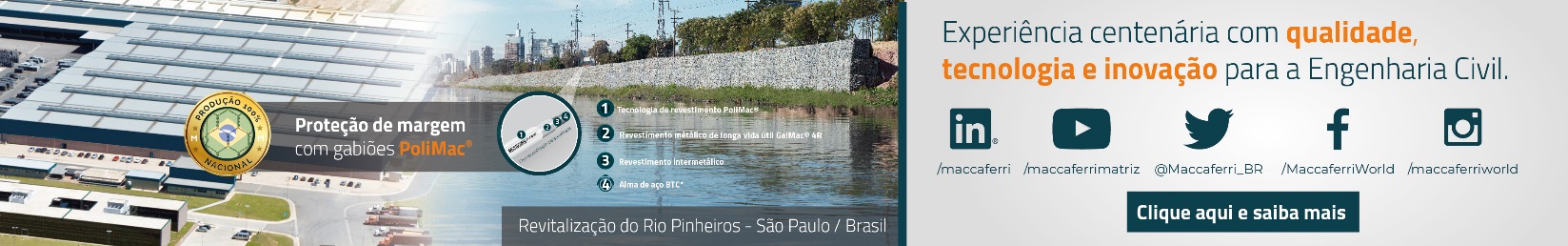 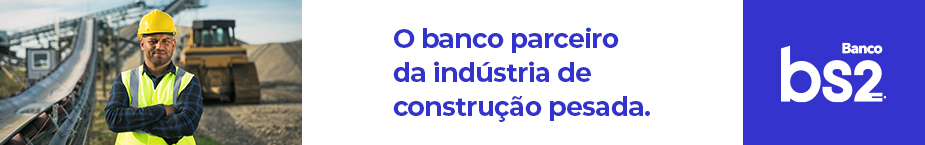 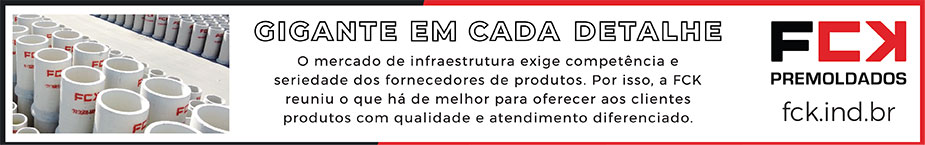 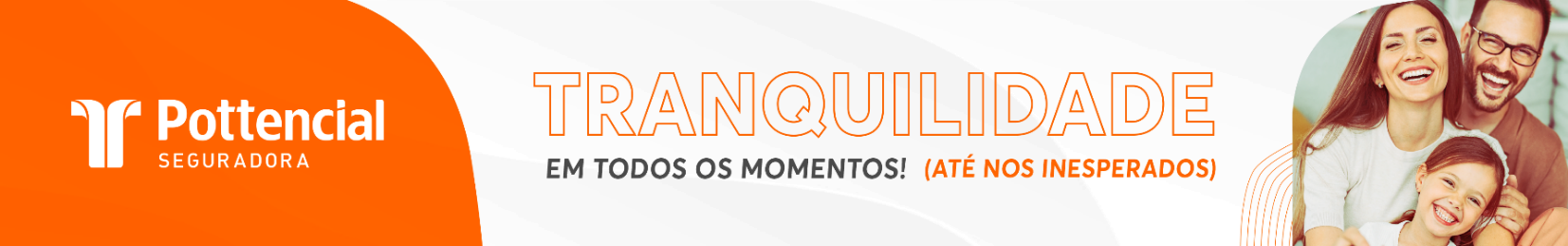 - PUBLICIDADE -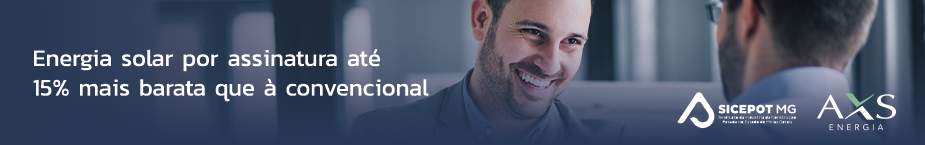 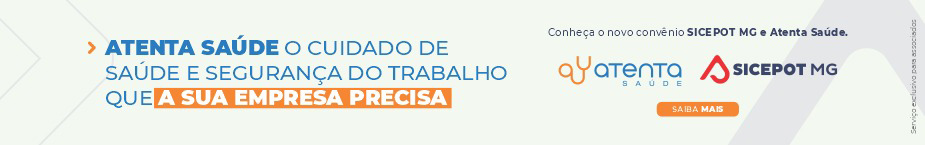 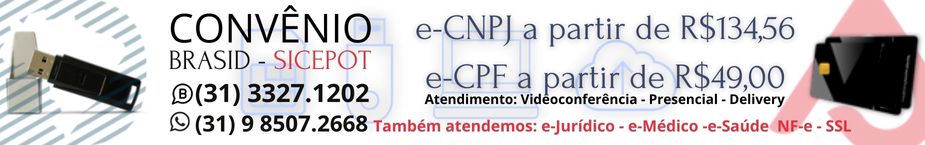  ÓRGÃO LICITANTE: SMOBI ÓRGÃO LICITANTE: SMOBIEDITAL: SMOBI 083/2022 PE UASG: 984123 PROCESSO Nº 01- 057.794/22-52EDITAL: SMOBI 083/2022 PE UASG: 984123 PROCESSO Nº 01- 057.794/22-52EDITAL: SMOBI 083/2022 PE UASG: 984123 PROCESSO Nº 01- 057.794/22-52Endereço: Rua dos Guajajaras, 1107 – 14° andar - Centro, Belo Horizonte - MG, 30180-105Informações: Telefone: (31) 3277-8102 - (31) 3277-5020 - Sites: www.licitacoes.caixa.gov.br e www.pbh.gov.br - E-mail cpl.sudecap@pbh.gov.br Endereço: Rua dos Guajajaras, 1107 – 14° andar - Centro, Belo Horizonte - MG, 30180-105Informações: Telefone: (31) 3277-8102 - (31) 3277-5020 - Sites: www.licitacoes.caixa.gov.br e www.pbh.gov.br - E-mail cpl.sudecap@pbh.gov.br Endereço: Rua dos Guajajaras, 1107 – 14° andar - Centro, Belo Horizonte - MG, 30180-105Informações: Telefone: (31) 3277-8102 - (31) 3277-5020 - Sites: www.licitacoes.caixa.gov.br e www.pbh.gov.br - E-mail cpl.sudecap@pbh.gov.br Endereço: Rua dos Guajajaras, 1107 – 14° andar - Centro, Belo Horizonte - MG, 30180-105Informações: Telefone: (31) 3277-8102 - (31) 3277-5020 - Sites: www.licitacoes.caixa.gov.br e www.pbh.gov.br - E-mail cpl.sudecap@pbh.gov.br Endereço: Rua dos Guajajaras, 1107 – 14° andar - Centro, Belo Horizonte - MG, 30180-105Informações: Telefone: (31) 3277-8102 - (31) 3277-5020 - Sites: www.licitacoes.caixa.gov.br e www.pbh.gov.br - E-mail cpl.sudecap@pbh.gov.br Objeto:  Serviço Comum de Engenharia para Cercamento Definitivo do Parque Ciliar do Ribeirão do Onça. MODALIDADE: PREGÃO ELETRÔNICO TIPO: MENOR PREÇO MODO DE DISPUTA: ABERTO Objeto:  Serviço Comum de Engenharia para Cercamento Definitivo do Parque Ciliar do Ribeirão do Onça. MODALIDADE: PREGÃO ELETRÔNICO TIPO: MENOR PREÇO MODO DE DISPUTA: ABERTO DATAS: RECEBIMENTO DAS PROPOSTAS EXCLUSIVAMENTE POR MEIO ELETRÔNICO: ATÉ AS 10:00H DO DIA 03/01/2023.JULGAMENTO DAS PROPOSTAS EM MEIO ELETRÔNICO: A PARTIR DAS 10:00H DO DIA 03/01/2023. Prazo de execução: 540 (quinhentos e quarenta) dias corridos.DATAS: RECEBIMENTO DAS PROPOSTAS EXCLUSIVAMENTE POR MEIO ELETRÔNICO: ATÉ AS 10:00H DO DIA 03/01/2023.JULGAMENTO DAS PROPOSTAS EM MEIO ELETRÔNICO: A PARTIR DAS 10:00H DO DIA 03/01/2023. Prazo de execução: 540 (quinhentos e quarenta) dias corridos.DATAS: RECEBIMENTO DAS PROPOSTAS EXCLUSIVAMENTE POR MEIO ELETRÔNICO: ATÉ AS 10:00H DO DIA 03/01/2023.JULGAMENTO DAS PROPOSTAS EM MEIO ELETRÔNICO: A PARTIR DAS 10:00H DO DIA 03/01/2023. Prazo de execução: 540 (quinhentos e quarenta) dias corridos.Valor Estimado da ObraCapital SocialCapital SocialGarantia de PropostaValor do EditalR$ 6.255.033,25R$R$R$ -R$ -CAPACIDADE TÉCNICA: Atestado de Capacidade Técnico-Profissional fornecido por pessoa jurídica de direito público ou privado, devidamente registrado na entidade profissional competente, de que o profissional, comprovadamente integrante do quadro permanente do Licitante, executou, na qualidade de responsável técnico, serviços de cercamento em mourão de concreto.CAPACIDADE TÉCNICA: Atestado de Capacidade Técnico-Profissional fornecido por pessoa jurídica de direito público ou privado, devidamente registrado na entidade profissional competente, de que o profissional, comprovadamente integrante do quadro permanente do Licitante, executou, na qualidade de responsável técnico, serviços de cercamento em mourão de concreto.CAPACIDADE TÉCNICA: Atestado de Capacidade Técnico-Profissional fornecido por pessoa jurídica de direito público ou privado, devidamente registrado na entidade profissional competente, de que o profissional, comprovadamente integrante do quadro permanente do Licitante, executou, na qualidade de responsável técnico, serviços de cercamento em mourão de concreto.CAPACIDADE TÉCNICA: Atestado de Capacidade Técnico-Profissional fornecido por pessoa jurídica de direito público ou privado, devidamente registrado na entidade profissional competente, de que o profissional, comprovadamente integrante do quadro permanente do Licitante, executou, na qualidade de responsável técnico, serviços de cercamento em mourão de concreto.CAPACIDADE TÉCNICA: Atestado de Capacidade Técnico-Profissional fornecido por pessoa jurídica de direito público ou privado, devidamente registrado na entidade profissional competente, de que o profissional, comprovadamente integrante do quadro permanente do Licitante, executou, na qualidade de responsável técnico, serviços de cercamento em mourão de concreto.CAPACIDADE OPERACIONAL: Atestado(s) de Capacidade Técnico-Operacional fornecido(s) por pessoa(s) jurídica(s) de direito público ou privado, comprovando que o Licitante executou diretamente serviços de cercamento em mourão de concreto, e comprovar a execução das seguintes atividades relevantes: a. serviços de cerca de mourão de concreto 396 metros.CAPACIDADE OPERACIONAL: Atestado(s) de Capacidade Técnico-Operacional fornecido(s) por pessoa(s) jurídica(s) de direito público ou privado, comprovando que o Licitante executou diretamente serviços de cercamento em mourão de concreto, e comprovar a execução das seguintes atividades relevantes: a. serviços de cerca de mourão de concreto 396 metros.CAPACIDADE OPERACIONAL: Atestado(s) de Capacidade Técnico-Operacional fornecido(s) por pessoa(s) jurídica(s) de direito público ou privado, comprovando que o Licitante executou diretamente serviços de cercamento em mourão de concreto, e comprovar a execução das seguintes atividades relevantes: a. serviços de cerca de mourão de concreto 396 metros.CAPACIDADE OPERACIONAL: Atestado(s) de Capacidade Técnico-Operacional fornecido(s) por pessoa(s) jurídica(s) de direito público ou privado, comprovando que o Licitante executou diretamente serviços de cercamento em mourão de concreto, e comprovar a execução das seguintes atividades relevantes: a. serviços de cerca de mourão de concreto 396 metros.CAPACIDADE OPERACIONAL: Atestado(s) de Capacidade Técnico-Operacional fornecido(s) por pessoa(s) jurídica(s) de direito público ou privado, comprovando que o Licitante executou diretamente serviços de cercamento em mourão de concreto, e comprovar a execução das seguintes atividades relevantes: a. serviços de cerca de mourão de concreto 396 metros.ÍNDICES ECONÔMICOS: 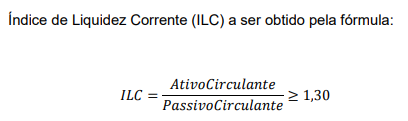 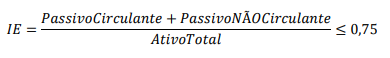 ÍNDICES ECONÔMICOS: ÍNDICES ECONÔMICOS: ÍNDICES ECONÔMICOS: ÍNDICES ECONÔMICOS: OBSERVAÇÕES: OBTENÇÃO DO EDITAL: O edital e seus anexos encontram-se disponíveis para acesso dos interessados no site da PBH, no link licitações e editais (https://prefeitura.pbh.gov.br/licitacoes) e no Portal de Compras do Governo Federal (https:// www.comprasgovernamentais.gov.br). CONSULTAS DE CARÁTER TÉCNICO OU LEGAL E IMPUGNAÇÕES: CONFORME ITEM 5 E 6 DO EDITAL. MANUAL DO FORNECEDOR: alertamos que deverão ser observadas as regras da utilização do sistema constantes do manual do fornecedor  disponível no site gov.br/compras para que não ocorram dúvidas de procedimento durante a sessão. As dúvidas de caráter técnico quanto à utilização do sistema eletrônico deverão ser resolvidas junto à Central de Atendimento ao Usuário do Ministério da Economia, pelo telefone 0800-978-9001.https://prefeitura.pbh.gov.br/obras-e-infraestrutura/licitacao/pregao-eletronico-083-2022. OBSERVAÇÕES: OBTENÇÃO DO EDITAL: O edital e seus anexos encontram-se disponíveis para acesso dos interessados no site da PBH, no link licitações e editais (https://prefeitura.pbh.gov.br/licitacoes) e no Portal de Compras do Governo Federal (https:// www.comprasgovernamentais.gov.br). CONSULTAS DE CARÁTER TÉCNICO OU LEGAL E IMPUGNAÇÕES: CONFORME ITEM 5 E 6 DO EDITAL. MANUAL DO FORNECEDOR: alertamos que deverão ser observadas as regras da utilização do sistema constantes do manual do fornecedor  disponível no site gov.br/compras para que não ocorram dúvidas de procedimento durante a sessão. As dúvidas de caráter técnico quanto à utilização do sistema eletrônico deverão ser resolvidas junto à Central de Atendimento ao Usuário do Ministério da Economia, pelo telefone 0800-978-9001.https://prefeitura.pbh.gov.br/obras-e-infraestrutura/licitacao/pregao-eletronico-083-2022. OBSERVAÇÕES: OBTENÇÃO DO EDITAL: O edital e seus anexos encontram-se disponíveis para acesso dos interessados no site da PBH, no link licitações e editais (https://prefeitura.pbh.gov.br/licitacoes) e no Portal de Compras do Governo Federal (https:// www.comprasgovernamentais.gov.br). CONSULTAS DE CARÁTER TÉCNICO OU LEGAL E IMPUGNAÇÕES: CONFORME ITEM 5 E 6 DO EDITAL. MANUAL DO FORNECEDOR: alertamos que deverão ser observadas as regras da utilização do sistema constantes do manual do fornecedor  disponível no site gov.br/compras para que não ocorram dúvidas de procedimento durante a sessão. As dúvidas de caráter técnico quanto à utilização do sistema eletrônico deverão ser resolvidas junto à Central de Atendimento ao Usuário do Ministério da Economia, pelo telefone 0800-978-9001.https://prefeitura.pbh.gov.br/obras-e-infraestrutura/licitacao/pregao-eletronico-083-2022. OBSERVAÇÕES: OBTENÇÃO DO EDITAL: O edital e seus anexos encontram-se disponíveis para acesso dos interessados no site da PBH, no link licitações e editais (https://prefeitura.pbh.gov.br/licitacoes) e no Portal de Compras do Governo Federal (https:// www.comprasgovernamentais.gov.br). CONSULTAS DE CARÁTER TÉCNICO OU LEGAL E IMPUGNAÇÕES: CONFORME ITEM 5 E 6 DO EDITAL. MANUAL DO FORNECEDOR: alertamos que deverão ser observadas as regras da utilização do sistema constantes do manual do fornecedor  disponível no site gov.br/compras para que não ocorram dúvidas de procedimento durante a sessão. As dúvidas de caráter técnico quanto à utilização do sistema eletrônico deverão ser resolvidas junto à Central de Atendimento ao Usuário do Ministério da Economia, pelo telefone 0800-978-9001.https://prefeitura.pbh.gov.br/obras-e-infraestrutura/licitacao/pregao-eletronico-083-2022. OBSERVAÇÕES: OBTENÇÃO DO EDITAL: O edital e seus anexos encontram-se disponíveis para acesso dos interessados no site da PBH, no link licitações e editais (https://prefeitura.pbh.gov.br/licitacoes) e no Portal de Compras do Governo Federal (https:// www.comprasgovernamentais.gov.br). CONSULTAS DE CARÁTER TÉCNICO OU LEGAL E IMPUGNAÇÕES: CONFORME ITEM 5 E 6 DO EDITAL. MANUAL DO FORNECEDOR: alertamos que deverão ser observadas as regras da utilização do sistema constantes do manual do fornecedor  disponível no site gov.br/compras para que não ocorram dúvidas de procedimento durante a sessão. As dúvidas de caráter técnico quanto à utilização do sistema eletrônico deverão ser resolvidas junto à Central de Atendimento ao Usuário do Ministério da Economia, pelo telefone 0800-978-9001.https://prefeitura.pbh.gov.br/obras-e-infraestrutura/licitacao/pregao-eletronico-083-2022. ÓRGÃO LICITANTE: TJMG -TRIBUNAL DE JUSTIÇA DO ESTADO DE MGÓRGÃO LICITANTE: TJMG -TRIBUNAL DE JUSTIÇA DO ESTADO DE MGÓRGÃO LICITANTE: TJMG -TRIBUNAL DE JUSTIÇA DO ESTADO DE MGEDITAL: CONCORRÊNCIA EDITAL Nº 215/2022EDITAL: CONCORRÊNCIA EDITAL Nº 215/2022Endereço: Rua Gonçalves Dias, 1260 – Funcionários – Belo Horizonte/MG.Informações: Telefone: (31) 3249-8033 e 3249-8034. E-mail licit@tjmg.jus.br. Endereço: Rua Gonçalves Dias, 1260 – Funcionários – Belo Horizonte/MG.Informações: Telefone: (31) 3249-8033 e 3249-8034. E-mail licit@tjmg.jus.br. Endereço: Rua Gonçalves Dias, 1260 – Funcionários – Belo Horizonte/MG.Informações: Telefone: (31) 3249-8033 e 3249-8034. E-mail licit@tjmg.jus.br. Endereço: Rua Gonçalves Dias, 1260 – Funcionários – Belo Horizonte/MG.Informações: Telefone: (31) 3249-8033 e 3249-8034. E-mail licit@tjmg.jus.br. Endereço: Rua Gonçalves Dias, 1260 – Funcionários – Belo Horizonte/MG.Informações: Telefone: (31) 3249-8033 e 3249-8034. E-mail licit@tjmg.jus.br. DATAS:DATAS:VALORESVALORESVALORESVALORESVALORESValor Estimado da ObraCapital SocialGarantia de PropostaGarantia de PropostaValor do EditalR$ 134.471.221,68R$ 13.447.122,16R$ -R$ -R$ -CAPACIDADE TÉCNICA: Instalações elétricas de baixa tensão em edificações;Instalações de sistemas de ar condicionado central com fluxo de gás refrigerante variável (VRF) em edificações;Instalações de telecomunicações em edificaçõesCAPACIDADE TÉCNICA: Instalações elétricas de baixa tensão em edificações;Instalações de sistemas de ar condicionado central com fluxo de gás refrigerante variável (VRF) em edificações;Instalações de telecomunicações em edificaçõesCAPACIDADE TÉCNICA: Instalações elétricas de baixa tensão em edificações;Instalações de sistemas de ar condicionado central com fluxo de gás refrigerante variável (VRF) em edificações;Instalações de telecomunicações em edificaçõesCAPACIDADE TÉCNICA: Instalações elétricas de baixa tensão em edificações;Instalações de sistemas de ar condicionado central com fluxo de gás refrigerante variável (VRF) em edificações;Instalações de telecomunicações em edificaçõesCAPACIDADE TÉCNICA: Instalações elétricas de baixa tensão em edificações;Instalações de sistemas de ar condicionado central com fluxo de gás refrigerante variável (VRF) em edificações;Instalações de telecomunicações em edificaçõesCAPACIDADE OPERACIONAL: Instalações elétricas de baixa tensão, em edificações, com carga instalada ou demandada mínima de 985 kVA ou 906 kW; Instalações de sistemas de ar condicionado central com fluxo de gás refrigerante variável (VRF), em edificações, com carga términa demandada mínima de 400 TR’s; Instalações de telecomunicações para edificações com 1.680 pontos.CAPACIDADE OPERACIONAL: Instalações elétricas de baixa tensão, em edificações, com carga instalada ou demandada mínima de 985 kVA ou 906 kW; Instalações de sistemas de ar condicionado central com fluxo de gás refrigerante variável (VRF), em edificações, com carga términa demandada mínima de 400 TR’s; Instalações de telecomunicações para edificações com 1.680 pontos.CAPACIDADE OPERACIONAL: Instalações elétricas de baixa tensão, em edificações, com carga instalada ou demandada mínima de 985 kVA ou 906 kW; Instalações de sistemas de ar condicionado central com fluxo de gás refrigerante variável (VRF), em edificações, com carga términa demandada mínima de 400 TR’s; Instalações de telecomunicações para edificações com 1.680 pontos.CAPACIDADE OPERACIONAL: Instalações elétricas de baixa tensão, em edificações, com carga instalada ou demandada mínima de 985 kVA ou 906 kW; Instalações de sistemas de ar condicionado central com fluxo de gás refrigerante variável (VRF), em edificações, com carga términa demandada mínima de 400 TR’s; Instalações de telecomunicações para edificações com 1.680 pontos.CAPACIDADE OPERACIONAL: Instalações elétricas de baixa tensão, em edificações, com carga instalada ou demandada mínima de 985 kVA ou 906 kW; Instalações de sistemas de ar condicionado central com fluxo de gás refrigerante variável (VRF), em edificações, com carga términa demandada mínima de 400 TR’s; Instalações de telecomunicações para edificações com 1.680 pontos. ÍNDICES ECONÔMICOS: ÍNDICE DE LIQUIDEZ GERAL: MÍNIMO 1,5ÍNDICE DE SOLVÊNCIA GERAL: MÍNIMO 2,0ÍNDICE DE LIQUIDEZ CORRENTE; MÍNIMO 1,5 ÍNDICES ECONÔMICOS: ÍNDICE DE LIQUIDEZ GERAL: MÍNIMO 1,5ÍNDICE DE SOLVÊNCIA GERAL: MÍNIMO 2,0ÍNDICE DE LIQUIDEZ CORRENTE; MÍNIMO 1,5 ÍNDICES ECONÔMICOS: ÍNDICE DE LIQUIDEZ GERAL: MÍNIMO 1,5ÍNDICE DE SOLVÊNCIA GERAL: MÍNIMO 2,0ÍNDICE DE LIQUIDEZ CORRENTE; MÍNIMO 1,5 ÍNDICES ECONÔMICOS: ÍNDICE DE LIQUIDEZ GERAL: MÍNIMO 1,5ÍNDICE DE SOLVÊNCIA GERAL: MÍNIMO 2,0ÍNDICE DE LIQUIDEZ CORRENTE; MÍNIMO 1,5 ÍNDICES ECONÔMICOS: ÍNDICE DE LIQUIDEZ GERAL: MÍNIMO 1,5ÍNDICE DE SOLVÊNCIA GERAL: MÍNIMO 2,0ÍNDICE DE LIQUIDEZ CORRENTE; MÍNIMO 1,5OBS.: DA VISITA PRÉVIA 5.1. Será facultada à LICITANTE visitar o local da obra para obter as informações necessárias para a elaboração da Proposta, correndo por sua conta os custos respectivos. 5.1.1. As visitas deverão ser realizadas em conjunto com representantes do TJMG, no local destinado à obra, no seguinte endereço: Local: Avenida Augusto de Lima, 1549, Belo Horizonte - MG; Telefones: agendamento prévio junto à Administração do Fórum pelo telefone (31) 3330- 2167; Horário: 12h às 17h.Será admitida a participação de Consórcio a ser integrado por, no máximo, 03 (três) empresas, que deverão atender às condições previstas no art. 33 da Lei Federal nº 8.666/1993, além daquelas estabelecidas neste Edital. http://www8.tjmg.gov.br/licitacoes/consulta/consultaLicitacao.jsf;jsessionid=1DF441FB0FE92B1FA1ABA97568CA9448.portal_node1?anoLicitacao=2022&numeroLicitacao=215 OBS.: DA VISITA PRÉVIA 5.1. Será facultada à LICITANTE visitar o local da obra para obter as informações necessárias para a elaboração da Proposta, correndo por sua conta os custos respectivos. 5.1.1. As visitas deverão ser realizadas em conjunto com representantes do TJMG, no local destinado à obra, no seguinte endereço: Local: Avenida Augusto de Lima, 1549, Belo Horizonte - MG; Telefones: agendamento prévio junto à Administração do Fórum pelo telefone (31) 3330- 2167; Horário: 12h às 17h.Será admitida a participação de Consórcio a ser integrado por, no máximo, 03 (três) empresas, que deverão atender às condições previstas no art. 33 da Lei Federal nº 8.666/1993, além daquelas estabelecidas neste Edital. http://www8.tjmg.gov.br/licitacoes/consulta/consultaLicitacao.jsf;jsessionid=1DF441FB0FE92B1FA1ABA97568CA9448.portal_node1?anoLicitacao=2022&numeroLicitacao=215 OBS.: DA VISITA PRÉVIA 5.1. Será facultada à LICITANTE visitar o local da obra para obter as informações necessárias para a elaboração da Proposta, correndo por sua conta os custos respectivos. 5.1.1. As visitas deverão ser realizadas em conjunto com representantes do TJMG, no local destinado à obra, no seguinte endereço: Local: Avenida Augusto de Lima, 1549, Belo Horizonte - MG; Telefones: agendamento prévio junto à Administração do Fórum pelo telefone (31) 3330- 2167; Horário: 12h às 17h.Será admitida a participação de Consórcio a ser integrado por, no máximo, 03 (três) empresas, que deverão atender às condições previstas no art. 33 da Lei Federal nº 8.666/1993, além daquelas estabelecidas neste Edital. http://www8.tjmg.gov.br/licitacoes/consulta/consultaLicitacao.jsf;jsessionid=1DF441FB0FE92B1FA1ABA97568CA9448.portal_node1?anoLicitacao=2022&numeroLicitacao=215 OBS.: DA VISITA PRÉVIA 5.1. Será facultada à LICITANTE visitar o local da obra para obter as informações necessárias para a elaboração da Proposta, correndo por sua conta os custos respectivos. 5.1.1. As visitas deverão ser realizadas em conjunto com representantes do TJMG, no local destinado à obra, no seguinte endereço: Local: Avenida Augusto de Lima, 1549, Belo Horizonte - MG; Telefones: agendamento prévio junto à Administração do Fórum pelo telefone (31) 3330- 2167; Horário: 12h às 17h.Será admitida a participação de Consórcio a ser integrado por, no máximo, 03 (três) empresas, que deverão atender às condições previstas no art. 33 da Lei Federal nº 8.666/1993, além daquelas estabelecidas neste Edital. http://www8.tjmg.gov.br/licitacoes/consulta/consultaLicitacao.jsf;jsessionid=1DF441FB0FE92B1FA1ABA97568CA9448.portal_node1?anoLicitacao=2022&numeroLicitacao=215 OBS.: DA VISITA PRÉVIA 5.1. Será facultada à LICITANTE visitar o local da obra para obter as informações necessárias para a elaboração da Proposta, correndo por sua conta os custos respectivos. 5.1.1. As visitas deverão ser realizadas em conjunto com representantes do TJMG, no local destinado à obra, no seguinte endereço: Local: Avenida Augusto de Lima, 1549, Belo Horizonte - MG; Telefones: agendamento prévio junto à Administração do Fórum pelo telefone (31) 3330- 2167; Horário: 12h às 17h.Será admitida a participação de Consórcio a ser integrado por, no máximo, 03 (três) empresas, que deverão atender às condições previstas no art. 33 da Lei Federal nº 8.666/1993, além daquelas estabelecidas neste Edital. http://www8.tjmg.gov.br/licitacoes/consulta/consultaLicitacao.jsf;jsessionid=1DF441FB0FE92B1FA1ABA97568CA9448.portal_node1?anoLicitacao=2022&numeroLicitacao=215 